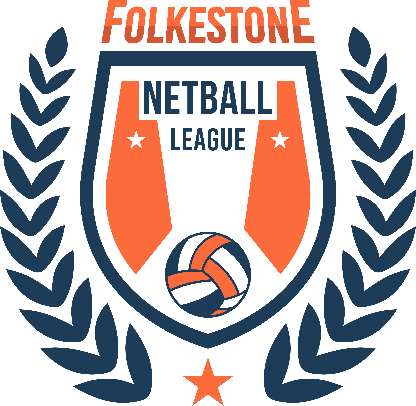 Un-Affiliated Players Disclaimer FormI, …………………………………………………………………………………………………. (Full Name) am registering to join the Back to Netball sessions run by Folkestone Netball League (FNL).  I understand it is strongly advised by FNL to be a member of England Netball or to have personal insurance.  However, at this time I am not affiliated with England Netball and I accept that I am taking part in these sessions at my own risk.I understand that neither FNL, England Netball or other players shall not be liable for any injury I sustain whilst taking part in the sessions.  I understand that any possessions I take to the venue are my own responsibility and any damage or loss will not be covered by FNL, England Netball, the venue or other participants.I have read and agree to abide by the Code of Conduct of FNL which can be found at https://www.folkestonenetballleague.com/  and rules as set out by England Netball at https://www.englandnetball.co.uk/Signed:………………………………………………………………Date:…………………………………………………………………..  